NATURAL RESOURCE MANAGEMENTCROP PRODUCTIONLIVESTOCK AND FISHERIESINSTITUTIONAL INTERVENTIONVILLAGE CLIMATE RISK MANAGEMENT COMMITTEE (VCRMC)CUSTOM HIRING OF FARM IMPLEMENTS AND MACHINERY AT NICRA ADOPTED VILLAGESCAPACITY BUILDINGEXTENSION ACTIVITIES
CONVERGENCE BY NICRA WITH ONGOING DEVELOPMENT PROGRAMMES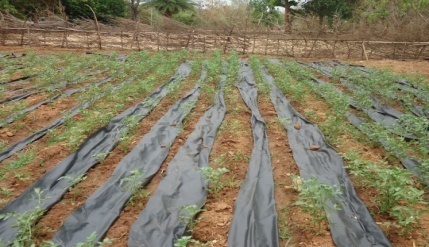 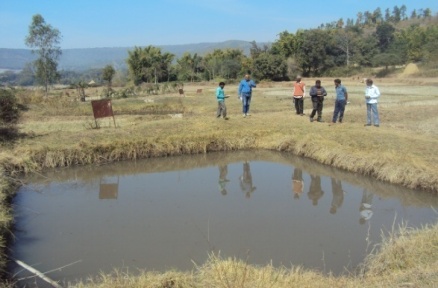 Plastic Mulching5% Model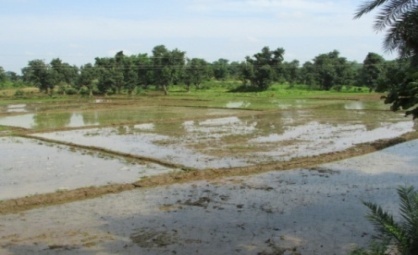 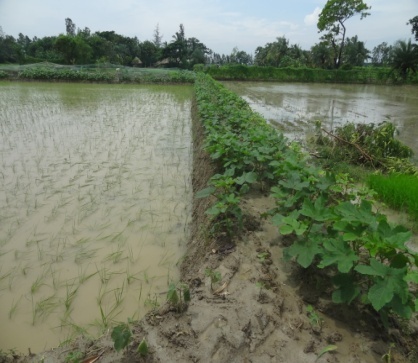 Bunding in Paddy FieldBunding in Paddy Field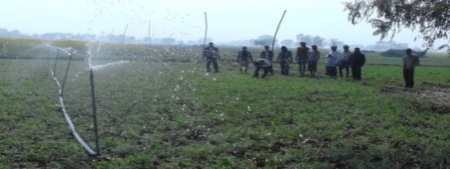 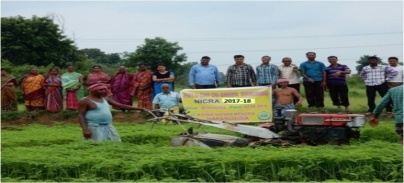 LEWA in fieldBrown manuring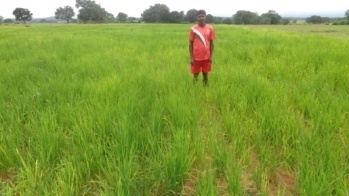 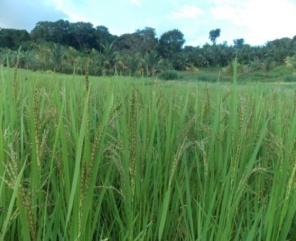 AnjaliCARI Dhan 5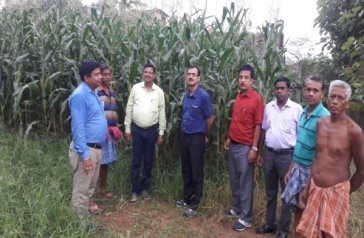 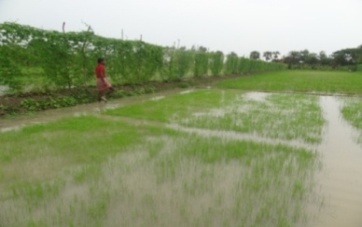 Crop diversification by Hybrid MaizeSabita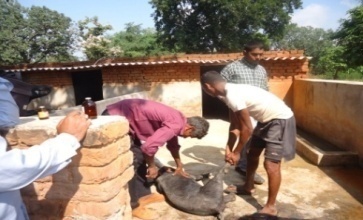 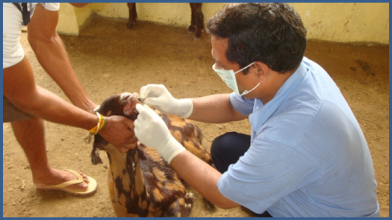 Programme of Animal VaccinationProgramme of Animal Vaccination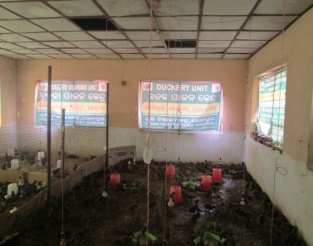 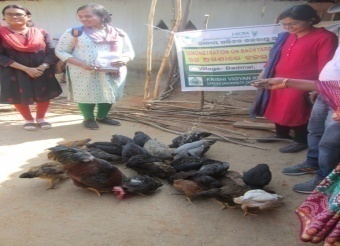 Poultry unitKuroiler Breed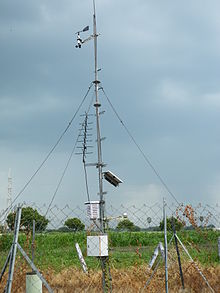 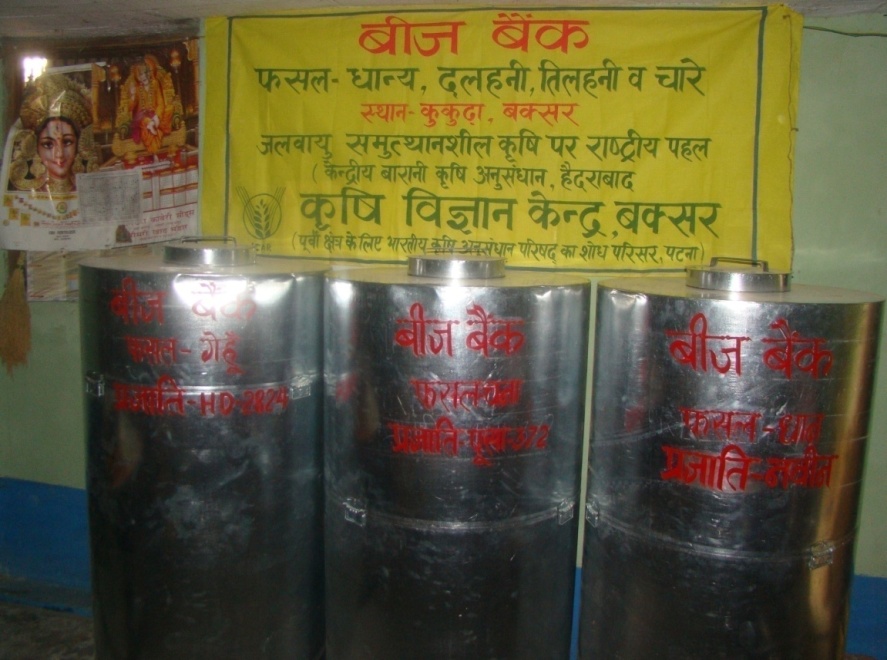 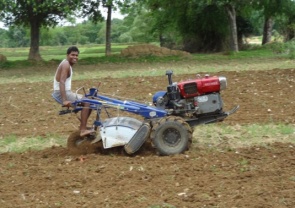 AWSSeed BankPower Tiller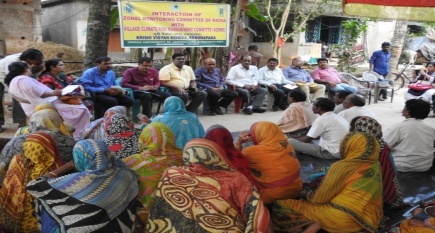 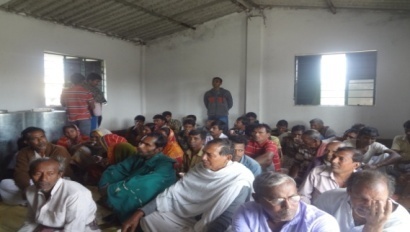 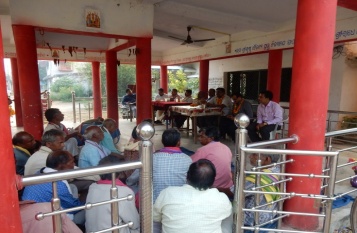 VCRMC Meeting in NICRA villagesVCRMC Meeting in NICRA villagesVCRMC Meeting in NICRA villages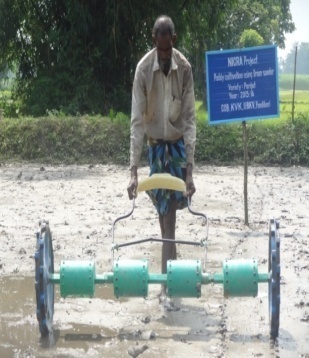 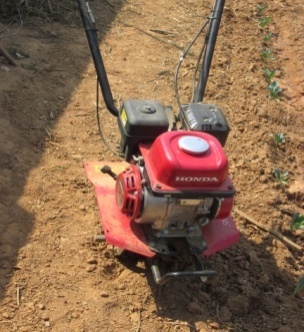 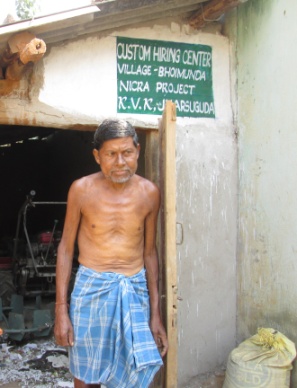 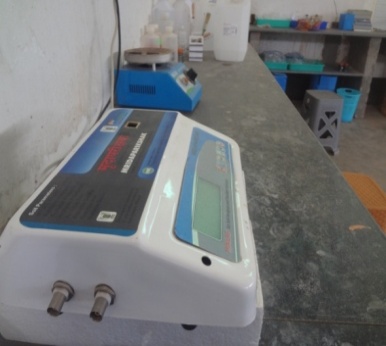 Farm implements in Custom Hiring centersFarm implements in Custom Hiring centersFarm implements in Custom Hiring centersFarm implements in Custom Hiring centers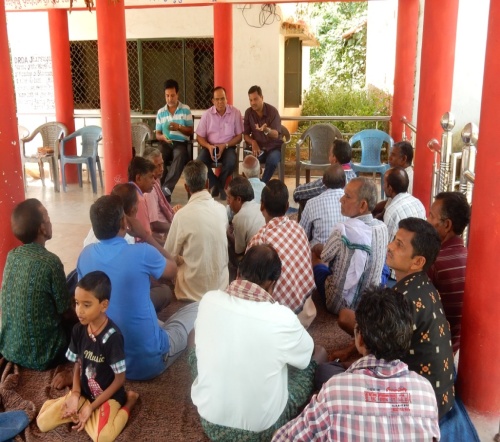 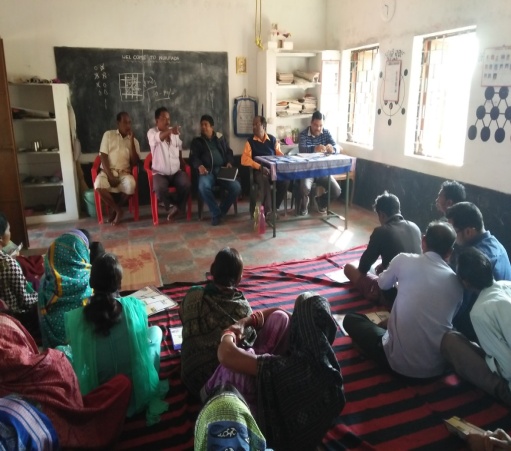 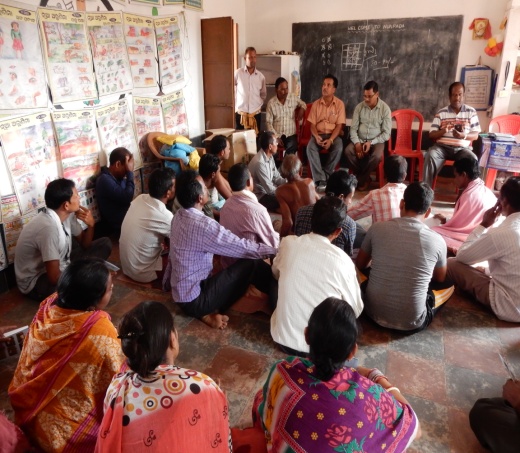 Capacity Building programme conducted in NICRA adopted villagesCapacity Building programme conducted in NICRA adopted villagesCapacity Building programme conducted in NICRA adopted villages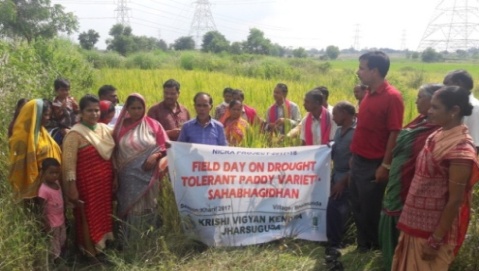 Field day on Sahabhagi Dhan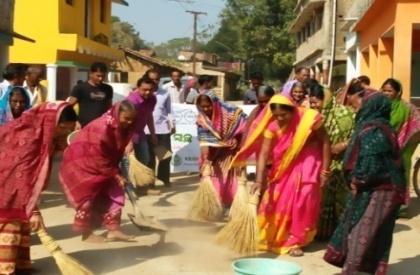 Awareness campaign on SwachhaBharat Abhiyan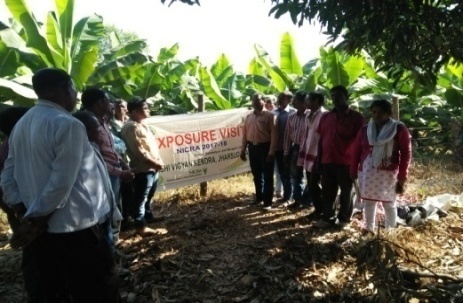 Exposure visit of farmers under NICRA ProjectSoil health Card Distribution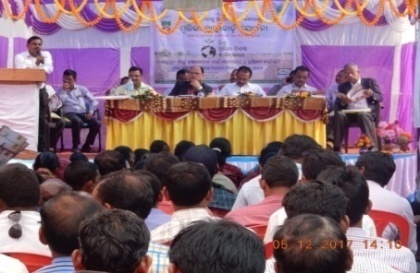 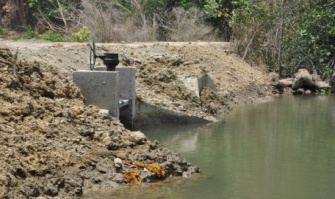 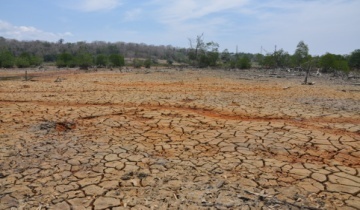 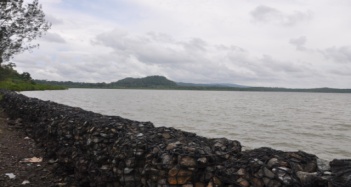 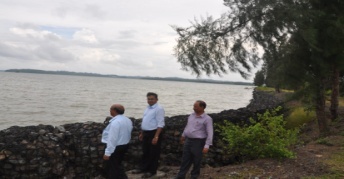 